Ik kan je 
vertellen over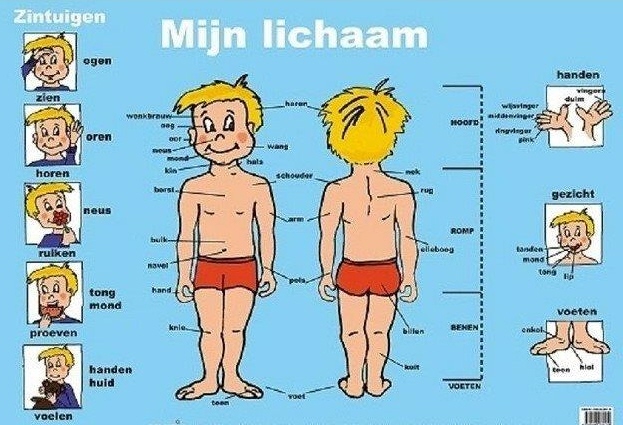 mijn lichaam